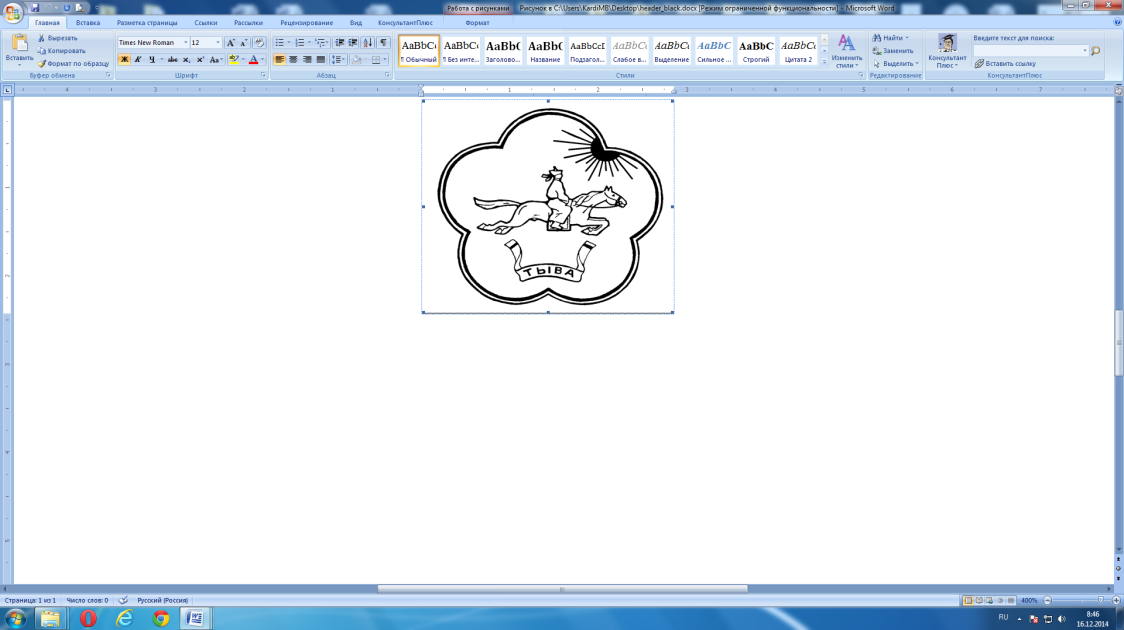 ТЫВА РЕСПУБЛИКАНЫӉ ЧАЗАА
АЙТЫЫШКЫНПРАВИТЕЛЬСТВО РЕСПУБЛИКИ ТЫВА
РАСПОРЯЖЕНИЕот 2 февраля 2018 г. № 41-рг. КызылО внесении изменений в распоряжение Правительства Республики Тыва от 18 января 2016 г. № 14-р1. Внести в пункты 4 и 5 распоряжения Правительства Республики Тыва от           18 января 2016 г. № 14-р «О дополнительных мерах по предотвращению возникновения чрезвычайных происшествий в связи с понижением температуры наружного воздуха на территории Республики Тыва» изменения, слова «до 19 января 2016 г. развернуть» заменив словом «организовать».2. Разместить настоящее распоряжение на «Официальном интернет-портале правовой информации» (www.pravo.gov.ru) и официальном сайте Республики Тыва  в информационно-телекоммуникационной сети «Интернет».     Заместитель Председателя Правительства Республики Тыва 						         А. Чудаан-оол